РЕШЕНИЕ №1УНАФЭ №1БЕГИМИ №1сессии Совета местного самоуправления сельского поселенияВторой Лескен Лескенского муниципального района КБР «19» _декабря_ 2019г.                                                                                   с.п. Второй Лескен«О налоге на имущество физических лиц на территории сельского поселения Второй Лескен»В соответствии с главой 32 Налогового кодекса Российской Федерации, Федеральным законом от 06.10.2003 N 131-ФЗ "Об общих принципах организации местного самоуправления в Российской Федерации, Уставом сельского поселения Второй Лескен Лескенского муниципального района Кабардино-Балкарской Республики Совет местного самоуправления сельского поселения Второй Лескен Лескенского муниципального района КБР решил:1. Установить налоговую ставку налога на имущество физических лиц в следующих размерах:1.1. 0,3% в отношении:жилых домов, жилых помещений;объектов незавершенного строительства в случае, если проектируемым назначением таких объектов является жилой дом;единых недвижимых комплексов, в состав которых входит хотя бы одно жилое помещение (жилой дом);гаражей и машино-мест;хозяйственных строений или сооружений, площадь каждого из которых не превышает 50 квадратных метров и которые расположены на земельных участках, предоставленных для ведения личного подсобного, дачного хозяйства, огородничества, садоводства или индивидуального жилищного строительства;1.2. 2 процента в отношении объектов налогообложения, включенных в перечень, определяемый в соответствии с пунктом 7 статьи 378.2 Налогового кодекса Российской Федерации, в отношении объектов налогообложения, предусмотренных абзацем вторым пункта 10 статьи 378.2 Налогового кодекса Российской Федерации, а также в отношении объектов налогообложения, кадастровая стоимость каждого из которых превышает 300 миллионов рублей;1.3. 0,5 процента в отношении прочих объектов налогообложения.2. Определить налоговую базу в отношении каждого объекта налогообложения как его кадастровую стоимость, указанную в государственном кадастре недвижимости по состоянию на 1 января года, являющегося налоговым периодом, с учетом налогового вычета по каждому виду объектов налогообложения.2.1 Налоговая база в отношении квартиры определяется как ее кадастровая стоимость, уменьшенная на величину кадастровой стоимости 20 квадратных метров общей площади этой квартиры.2.2. Налоговая база в отношении комнаты определяется как ее кадастровая стоимость, уменьшенная на величину кадастровой стоимости 10 квадратных метров площади этой комнаты.2.3. Налоговая база в отношении жилого дома определяется как его кадастровая стоимость, уменьшенная на величину кадастровой стоимости 50 квадратных метров общей площади этого жилого дома.2.4. Налоговая база в отношении единого недвижимого комплекса, в состав которого входит хотя бы одно жилое помещение (жилой дом), определяется как его кадастровая стоимость, уменьшенная на один миллион рублей.3. В случае, если при применении налоговых вычетов, предусмотренных пунктами 2.1 - 2.4настоящего решения, налоговая база принимает отрицательное значение, в целях исчисления налога такая налоговая база принимается равной нулю.4. Установить налоговые льготы в соответствии со статьей 407 Налогового кодекса Российской Федерации.5. Налогоплательщики - физические лица уплачивают налог на имущество не позднее 1 декабря года, следующего за истекшим налоговым периодом.6. Признать утратившим силу решение Совета местного самоуправления сельского поселения Второй Лескен Лескенского муниципального района КБР от 27.11.2015г. N 1 "Об установлении налога на имущество физических лиц от кадастровой стоимости на территории муниципального образования сельского поселение Второй Лескен Лескенского муниципального района Кабардино-Балкарской Республики".7. Настоящее решение подлежит официальному опубликованию (обнародованию) в установленном порядке.8. Настоящее решение вступает в силу с 1 февраля 2020 года, но не раннее чем по истечении одного месяца со дня его официального опубликования.      Председатель Советаместного самоуправленияс.п.  Второй Лескен                                                                                        А. Варквасов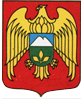 Къэбэрдей-Балъкъэр Республикэм и Лэскэн муниципальнэ куейм щыщЛэскэн ЕтIуанэ къуажэм и СоветКъабарды-Малкъар Республиканы Лескен муниципыльный районунуЛескен Экинчи   эл поселениясыны СоветиСОВЕТМЕСТНОГО САМОУПРАВЛЕНИЯСЕЛЬСКОГО ПОСЕЛЕНИЯ  ВТОРОЙ ЛЕСКЕН ЛЕСКЕНСКОГО МУНИЦИПАЛЬНОГО РАЙОНА КАБАРДИНО-БАЛКАРСКОЙ РЕСПУБЛИКИ